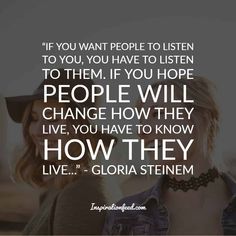 SOCW 4333:  Social Work Group PracticeFall 2022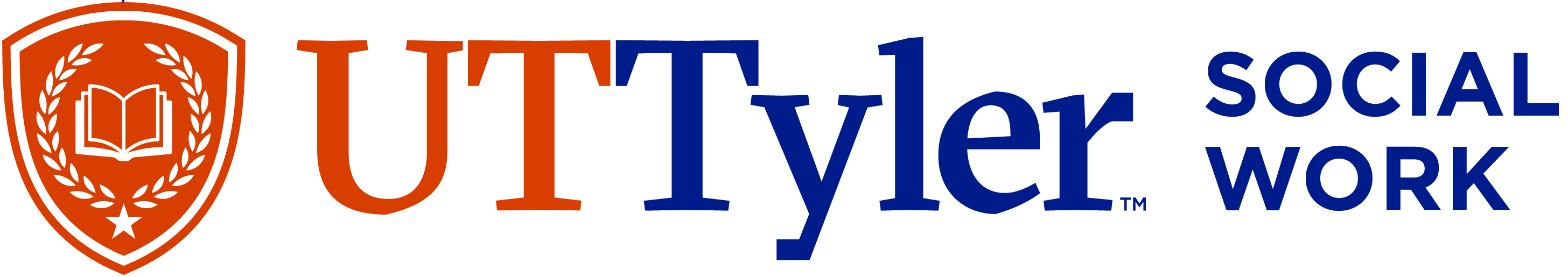 Instructor InformationInstructor:Ericka Freeman, LCSWAssociate Professor in PracticeOffice:College of Arts and Sciences (CAS) 152BTelephone Number: 817-774-8420 (voice and text)Email Address (preferred method of communication): efreeman@uttyler.eduClassroom: HPR #253 (Tuesdays)In-Person Office Hours: Tuesdays, 12:30 – 2 p.m., Thursdays 9 a.m. – 12 p.m., and by appointment.Virtual Office Hours via Zoom: By appointment only.Course InformationTime and Place of Class Meetings: Hybrid FormatOn Campus Component: Tuesdays are in-person class meetings, 9:30 – 10:50 a.m. in the Hudnall-Pirtle-Roosth Building (HPR), room #253. Off Campus Components: Online course material may be accessed at any time and should be completed according to the due dates listed in this syllabus. Participation in the Community Assignment, such as volunteering and/or attending in-person or virtual trainings, will be determined based on the student and volunteering agency(ies)’ availability. Description of Course Content: An overview of the history and development of social work as a profession. The course is designed to foster a philosophical, historical, and critical understanding of the social work profession, including social work values, ethics, and areas of practice utilized under a Generalist Intervention Model. (SOCW 2361 is included in the Social Work Field of Study.) This course provides a historical perspective on the development of the social work profession and identifies the generalist’s social work base practice and associated foundations of values, ethics, professionalism, and fields of social work practice. 
Course Overview: The purpose of this course is to introduce students to the profession of social work. The course surveys social work theories, beliefs, values, ethics, fields of practice, methods, special populations, and human diversity. The course will also introduce students to systems, theory, person-in-environment, and the Social Work Code of Ethics. Student Learning Outcomes for SOCW 2361:    
Upon successful completion of this course, students will be able to demonstrate the following 
outcomes as progression in the noted areas of the nine Core Competencies established by the 
Council on Social Work Education (EPAS 2015): 
  
1. Discuss the historical development of social work in the United States. Students will be able 
to articulate a beginning understanding of the mission, values and history of the Social 
Work Profession. Competency 1: Demonstrate Ethical and Professional Behavior   
 
2. Distinguish the profession of social work from other helping professions. Students will be 
able to articulate a beginning awareness of the dynamic interaction between social work 
practice and research, the role of ethical social work research in informing practice, 
evidence-based intervention in policy and social service delivery. Competency 4: Engage 
in Practice Informed Research and Research-Informed Practice 
 
3. Identify core values of social work as stated in the National Association of Social Worker 
(NASW) Code of Ethics. Students will be able to discuss the core Social work values of 
social justice, dignity and worth of persons, the importance of relationship, professional 
competence and integrity and demonstrate the ability to critically examine one's values and 
beliefs and evaluate the fit between these values and those of the Social work profession 
as put forth in the NASW Code of Ethics. Competency 1: Demonstrate Ethical and 
Professional Behavior   
 
4. Identify the primary roles and functions of social workers (advocate, broker, facilitator, etc.). 
Students will be able to describe the roles and behaviors of a generalist social work 
practitioner. They will be able to explain the meaning of “context” of practice. Competency 6: 
Engage with Individuals, Families, Groups, Organizations, and Communities; 
Competency 7: Assess Individuals, Families, Groups, Organizations, and 
Communities; Competency 8: Intervene with Individuals, Families, Groups, 
Organizations, and Communities; Competency 
 
5. Identify practice settings where social workers function and articulate how these settings 
influence the roles of social workers. Students will learn the unique aspects of rural social 
work service provision in the East Texas Region. Students will engage in discussions on 
the various social service settings and professional practice in those settings including, but 
not limited to, children and family services, mental health, employee assistance, criminal 
justice, developmental disabilities, substance abuse treatment, adult and aging services 
and medical care environments. Competency 6: Engage with Individuals, Families, 
Groups, Organizations, and Communities; Competency 7: Assess Individuals, 
Families, Groups, Organizations, and Communities; Competency 8: Intervene with 
Individuals, Families, Groups, Organizations, and Communities; Competency  
6. Describe the Generalist Intervention Model. Students will learn about the relationship that 
exists between human behavior across the lifespan and the social environment and the 
ways social systems in which people live promote or deter health and well-being. Students 
will be able to identify multiple frameworks, perspectives and theories that guide 
understanding of human behavior and practice including general systems theory, social 
constructivism, strengths perspective, eco-systems perspective, psychological and 
sociological theories, political perspectives and a cultural awareness of spiritual 
development across the life span. Competency 6: Engage with Individuals, Families, 
Groups, Organizations, and Communities; Competency 7: Assess Individuals, 
Families, Groups, Organizations, and Communities; Competency 8: Intervene with 
Individuals, Families, Groups, Organizations, and Communities; Competency 9: 
Evaluate Practice with Individuals, Families, Groups, Organizations, and 
Communities  
 
7. Describe how the Texas State Board of Social Worker Examiners Code of Conduct guides 
social work practice. Students will learn the licensure process for social workers in Texas 
and be able to describe how each licensure helps regulate and promote ethical and 
professional behavior. They will be able to discuss the importance of social workers’ 
involvement in policy practice and commitment to advance social, political and economic 
justice, concerns of social welfare and social work.  Students will be able to describe an 
introductory understanding of the history of contemporary social welfare policies and 
programs and the spectrum of political viewpoints which shape policy. Competency 1: 
Demonstrate Ethical and Professional Behavior  Competency 5: Engage in Policy 
Practice  
 
8. Describe how the NASW Code of Ethics guides social work practice. Demonstrate 
knowledge of the relationship between economic status and social and distributive justice 
for populations-at-risk including historical patterns of poverty in America, particularly related 
to racial and ethnic populations, women and children, and the elderly. Students will apply 
critical thinking, logic, scientific inquiry, and discernment. They will learn the importance of 
demonstrating creativity and the ability to communicate relevant information to others. 
Competency 1: Demonstrate Ethical and Professional Behavior.  Competency 2: 
Engage Diversity and Difference in Practice Competency 3: Advance Human Rights 
and Social, Economic, and Environmental Justice  
 
9. Describe social work’s goal of advancing human rights and justice. Students will discuss 
basic human rights such as freedom, safety, privacy, adequate standards of living, 
healthcare and education and explain the role of social work advocacy for equity in 
distribution of these rights across social groups and between nations. Students will describe 
a beginning understanding of the forms and mechanisms of oppression, theories and 
strategies to promote social, economic and civil rights. Explain the global interconnections 
and policies that impact at- risk and disadvantaged populations. Competency 3: Advance 
Human Rights and Social, Economic, and Environmental Justice  
 
10. Describe social work’s obligation to serve diverse populations. Students will discuss human 
difference and the many factors that constitute diversity including age, class, racial and 
ethnic background, gender, sexual orientation, religion, political ideology, immigration status 
and being differently-abled. Students will describe the impact of social barriers of 
institutional discrimination, power and privilege, personal prejudice, marginalization, and 
group membership on individual development and formation of personal identity. In 
addition, students will describe how access to resources, services and educational, 
financial opportunities in society affect individuals and families. Demonstrate beginning self-
awareness to identify and eliminate personal bias when working with different populations. 
Competency 2: Engage Diversity and Difference in Practice  
11. Articulate the importance of self-care to prevent burnout, compassion fatigue, and 
secondary trauma. Students will learn the definitions of, risks for, and proactive steps to 
avoid: professional burnout as a result of case overloads and systemic challenges; fatigue 
that results from giving compassion within a helping professional’s role; and secondary 
emotional trauma to the social worker that can occur when working with individuals, 
families, small groups and communities who have experienced trauma.  Competency 1: 
Demonstrate Ethical and Professional Behavior 
Required Textbook and Other Course Material:Berg-Weger, M. (2019). Social work and social welfare: An invitation (5th edition).  
       New York, NY: Routledge. 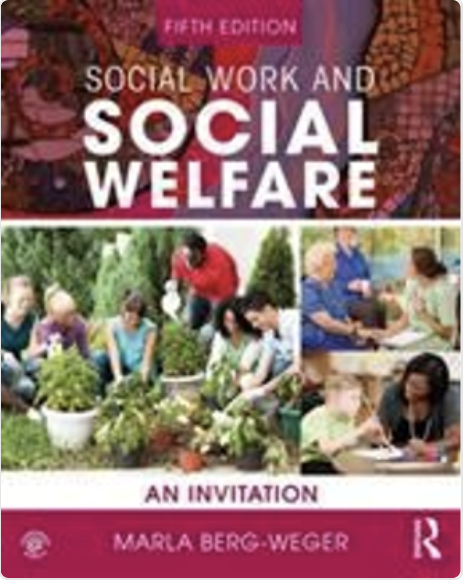 ISBN: 9781138608214Additional readings and videos will be posted on Canvas.Descriptions of Assignments:Participation and In-Class Activities (10% Final Grade)On a number of occasions throughout the semester in class, we will ponder and practice social work ideas, and techniques, as well as group up for assignment jigsawing exercises. In addition, guest speakers from the social work profession may be invited to join and present Students are expected to participate fully as part of their class participation. The goal of these in-class activities is twofold: 1) for you to digest and understand more about the social work profession through “try it before you buy it” techniques  and 2) gain self-awareness regarding diverse and/or vulnerable populations. .PLEASE NOTE: Each student is allowed up to two (2) absences without grade reduction penalty. Each absence after the second  (2nd) absence will result in a 10-point reduction in participation grade per absence. (e.g. absence #3 = 90, absence #4=80, etc.) In addition, it is important for students to come to class prepared to take part in class . Participation grades will reflect accordingly.Discussion Conversations (10% Final Grade) 
Students, in assigned groups, will participate in discussions regarding the chapter readings, 
current events, and course events as they relate to Social Work. Students should be prepared to 
discuss the topic presented as it relates to that module’s text reading(s) and the concepts. In 
response to the discussion question that is posted, students are expected to contribute a response 
of at least 200 words to the question presented by the instructor and a response to at least two (2) 
of your group members. The response must be a minimum of 100 words. While only two peer 
responses are required per week, students are encouraged to participate more often.  
 
Although students will be able to view the question earlier, the actual discussion board posted on 
Canvas will open on Sundays at 12:00 am. Each discussion forum "closes" at 11:59 pm (a stroke 
before midnight) on the following Sunday. Due to the interactive nature of this course and this assignment, it is STRONGLY encouraged that students do not wait until the day the discussion is due to post responses. Additionally, please note that if there is a discussion question that requires you to do something, such as watch a video or listen to a podcast, this must be completed prior so that you can complete and submit your post and responses on time. Quizzes (20% Final Grade): Students are to complete 10 quizzes during the semester. Quizzes are formulated from the text and are posted in the module due. Each quiz will open on a Sunday at 12:00 a.m. and close at 11:59 pm (a stroke before midnight) on the following Sunday. Instructions on number of questions, point values and due dates are listed in each quiz on Canvas. The due date for each quiz is also listed in the syllabus’ Course Schedule section. Students may easily access any quiz by either going to the “Quiz” tab in Canvas or selecting it under the “Demonstrate” portion of the module in which it is due. Community Assignment: Getting to know Social Work (25% Final Grade) 
Students may choose one of the following options: 
Option #1) Complete 10  hours of online training and/or volunteer services within a nonprofit social service agency. Instructor will provide online training opportunities and assist in coordinating volunteer opportunities. In addition to the 10 hours of training/or volunteer hours, students will complete a two-page journal reflection demonstrating new or clarified knowledge about social work ethics, practices, roles, and services to diverse populations. Additional information on this assignment will be posted in Canvas.  
OR 
Option #2). Interview a social worker using the Interview Guide provided in this course's Canvas shell. The social worker must have a bachelor’s or master’s degree from an accredited university and be actively engaged in practice in Texas.  Interviews may be conducted in person or through video conferencing. Additional information on this assignment will be posted in Canvas.  
Fields of Practice Paper (35% Final Grade) 
Students, either working alone, in pairs, or in a small group, are to select a field of 
social work practice (child welfare, schools, workplace, criminal/juvenile justice, 
elderly, mental health, health, substance abuse, military, social advocacy, 
community, etc.) and submit a research-based paper. Students are encouraged to 
visit with the instructor prior to selecting a paper topic. Full instructions and grading 
rubric on the paper will be posted on Canvas.  
 
How the Fields of Practice Paper addresses Course Objectives/Student Learning Outcomes: 
Critical Thinking Skills: The student must think about what field of practice s/he will 
choose as a focus for the paper. He or she must also consider appropriate sources 
of information to thoroughly research the field of practice. Then, s/he must take the 
information and synthesize and organize it toward defining the field of practice, 
defining the social problem the selected field of practice addresses,  identifying  
social  work  roles within this field of practice, and describing important trends in 
this field of practice. (This fulfills the definition    of critical thinking skills-to include 
creative thinking, innovation, inquiry and analysis, evaluation and synthesis  of 
information.) 
 
Communication Skills: The student must communicate the required information in 
written form, synthesizing  and organizing the paper to meet the assignment 
requirements. Also required are use of correct grammar and adherence to the 
American Psychological Association’s (APA) writing guidelines. (This fulfills the 
definition of communication skills-to include effective development, interpretation, 
and expression of ideas through written, oral, and visual  communication.) 
 
Empirical and Quantitative Skills: The student is required to discuss the social 
problem being addressed by the field of practice; this would involve discussing 
prevalence of the  problem,  citing  statistics from  key  entities such as the Centers 
for Disease Control. Also, students must articulate important trends which might 
include information such as job outlook and job growth for the selected field of 
practice. (This fulfills the definition of empirical and quantitative skills-to include the 
manipulation and analysis of numerical data or observable fact) 
 
Social Responsibility: Since the student will be identifying a field of practice 
and the social problem it   addresses, intercultural competence (e.g., important 
trends for the field of practice and the  problem  it addresses such as 
overrepresentation of the problem within a particular racial or ethnic group), 
knowledge of civic responsibility (e.g., this assignment encourages them to 
consider something they feel responsible to address and communicate how 
that might be addressed in a particular field of social work practice), and the 
ability to engage effectively in regional, national and global communities (e.g., 
students are required to identify national organizations that address the issue) 
will be achieved represented in the signature assignment. Grading InformationGrading:All written assignments must be grammatically correct using APA style. Assignments with many grammatical errors, misspellings, and/or evidence of plagiarism (e.g., high Unicheck score) will not receive a satisfactory grade. All written assignments will be due on the date listed on the course schedule. Ten points will be deducted for late assignments. No assignment will be accepted after five days late.90 and Above =A 80 - 89.9 = B 70 –79.9 = C 60 - 69.9 = D Below 60 =F A grade of incomplete will not be given for this class.Make-Up Assignments:Late assignments (including quizzes) are strongly discouraged. There will be 10 points (total) deducted for each late assignment or quiz*. No assignment or quiz will be accepted after 5 days following the due date. **The Community Assignment is NOT available for late submission. It is the student's responsibility to ensure that work is completed on time and submitted correctly.Expectations for Out-of-Class Study:Beyond the time required to attend each class meeting, students enrolled in this course should expect to spend at least an additional 9 hours per week of their own time in course-related activities, including reading required materials, completing assignments, preparing for quizzes, etc. Attendance:Engaged and timely participation in all assignments constitutes "attendance" for purposes of this  course.  This course is taught in a hybrid format, meaning some course time will be spent in the classroom while other time will be spent online. The Census Date for the semester is September 2, 2022.  This is the last day students may withdraw from the course without penalty. Course ScheduleAs the instructor for this course, I reserve the right to adjust this schedule in any way that serves the educational needs of the students enrolled in this course. Any changes will be communicated in a timely manner through UT Tyler email and announcement(s) in Canvas.This course is organized by modules. Each module begins on a Sunday, at 12 a.m., and ends on the following Sunday, at 11:59 p.m. Any assignment due in a module must be submitted by the corresponding Sunday. Institutional InformationImportant Covid-19 Information for Classrooms and Laboratories at UT TylerStudents who are feeling ill or experiencing symptoms such as sneezing, coughing, or a higher than normal temperature will be excused from class and should stay at home and may join the class remotely. Students who have difficulty adhering to the Covid-19 safety policies for health reasons are also encouraged to join the class remotely. Students needing additional accommodations may contact the Office of Student Accessibility and Resources at University Center 3150, or call (903) 566-7079 or email saroffice@uttyler.edu.Recording of Class SessionsClass sessions may be recorded by the instructor for use by students enrolled in this course. Recordings that contain personally identifiable information or other information subject to FERPA shall not be shared with individuals not enrolled in this course unless appropriate consent is obtained from all relevant students. Class recordings are reserved only for the use of students enrolled in the course and only for educational purposes. Course recordings should not be shared outside of the course in any form without express permission.UT Tyler Honor CodeEvery member of the UT Tyler community joins together to embrace: Honor and integrity that will not allow me to lie, cheat, or steal, nor to accept the actions of those who do.Students Rights and ResponsibilitiesTo know and understand the policies that affect your rights and responsibilities as a student at UT Tyler, please follow this link: http://www.uttyler.edu/wellness/rightsresponsibilities.phpCampus CarryWe respect the right and privacy of students 21 and over who are duly licensed to carry concealed weapons in this class. License holders are expected to behave responsibly and keep a handgun secure and concealed. More information is available at http://www.uttyler.edu/about/campus-carry/index.phpUT Tyler a Tobacco-Free UniversityAll forms of tobacco will not be permitted on the UT Tyler main campus, branch campuses, and any property owned by UT Tyler. This applies to all members of the University community, including students, faculty, staff, University affiliates, contractors, and visitors.Forms of tobacco not permitted include cigarettes, cigars, pipes, water pipes (hookah), bidis, kreteks, electronic cigarettes, smokeless tobacco, snuff, chewing tobacco, and all other tobacco products.There are several cessation programs available to students looking to quit smoking, including counseling, quitlines, and group support. For more information on cessation programs please visit www.uttyler.edu/tobacco-free.Grade Replacement/Forgiveness and Census Date PoliciesStudents repeating a course for grade forgiveness (grade replacement) must file a Grade Replacement Contract with the Enrollment Services Center (ADM 230) on or before the Census Date of the semester in which the course will be repeated. Grade Replacement Contracts are available in the Enrollment Services Center or at http://www.uttyler.edu/registrar. Each semester’s Census Date can be found on the Contract itself, on the Academic Calendar, or in the information pamphlets published each semester by the Office of the Registrar.Failure to file a Grade Replacement Contract will result in both the original and repeated grade being used to calculate your overall grade point average. Undergraduates are eligible to exercise grade replacement for only three course repeats during their career at UT Tyler; graduates are eligible for two grade replacements. Full policy details are printed on each Grade Replacement Contract.The Census Date is the deadline for many forms and enrollment actions of which students need to be aware. These include:Submitting Grade Replacement Contracts, Transient Forms, requests to withhold directory information, approvals for taking courses as Audit, Pass/Fail or Credit/No Credit.Receiving 100% refunds for partial withdrawals. (There is no refund for these after the Census Date)Schedule adjustments (section changes, adding a new class, dropping without a “W” grade)Being reinstated or re-enrolled in classes after being dropped for non-paymentCompleting the process for tuition exemptions or waiver through Financial Aid State-MandatedCourse Drop PolicyTexas law prohibits a student who began college for the first time in Fall 2007 or thereafter from dropping more than six courses during their entire undergraduate career. This includes courses dropped at another 2-year or 4-year Texas public college or university. For purposes of this rule, a dropped course is any course that is dropped after the census date (See Academic Calendar for the specific date).Exceptions to the 6-drop rule may be found in the catalog. Petitions for exemptions must be submitted to the Enrollment Services Center and must be accompanied by documentation of the extenuating circumstance. Please contact the Enrollment Services Center if you have any questions.Disability/Accessibility ServicesIn accordance with Section 504 of the Rehabilitation Act, Americans with Disabilities Act (ADA) and the ADA Amendments Act (ADAAA) the University of Texas at Tyler offers accommodations to students with learning, physical and/or psychological disabilities.  If you have a disability, including a non-visible diagnosis such as a learning disorder, chronic illness, TBI, PTSD, ADHD, or you have a history of modifications or accommodations in a previous educational environment, you are encouraged to visit https://hood.accessiblelearning.com/UTTyler and fill out the New Student application.	The Student Accessibility and Resources (SAR) office will contact you when your application has been submitted and an appointment with Cynthia Lowery, Assistant Director of Student Services/ADA Coordinator.	For more information, including filling out an application for services, please visit the SAR webpage at http://www.uttyler.edu/disabilityservices, the SAR office located in the University Center, # 3150 or call 903.566.7079.Student Absence due to Religious ObservanceStudents who anticipate being absent from class due to a religious observance are requested to inform the instructor of such absences by the second class meeting of the semester.Student Absence for University-Sponsored Events and ActivitiesIf you intend to be absent for a university-sponsored event or activity, you (or the event sponsor) must notify the instructor at least two weeks prior to the date of the planned absence. At that time the instructor will set a date and time when make-up assignments will be completed.Social Security and FERPA StatementIt is the policy of The University of Texas at Tyler to protect the confidential nature of social security numbers. The University has changed its computer programming so that all students have an identification number. The electronic transmission of grades (e.g., via e-mail) risks violation of the Family Educational Rights and Privacy Act; grades will not be transmitted electronically.Emergency Exits and EvacuationEveryone is required to exit the building when a fire alarm goes off. Follow your instructor’s directions regarding the appropriate exit. If you require assistance during an evacuation, inform your instructor in the first week of class. Do not re-enter the building unless given permission by University Police, Fire department, or Fire Prevention Services.Student Standards of Academic ConductDisciplinary proceedings may be initiated against any student who engages in scholastic dishonesty, including, but not limited to, cheating, plagiarism, collusion, the submission for credit of any work or materials that are attributable in whole or in part to another person, taking an examination for another person, any act designed to give unfair advantage to a student or the attempt to commit such acts.“Cheating” includes, but is not limited to:copying from another student’s test paper;using, during a test, materials not authorized by the person giving the test;failure to comply with instructions given by the person administering the test;possession during a test of materials which are not authorized by the person giving the test, such as class notes or specifically designed “crib notes”. The presence of textbooks constitutes a violation if they have been specifically prohibited by the person administering the test;using, buying, stealing, transporting, or soliciting in whole or part the contents of an unadministered test, test key, homework solution, or computer program;collaborating with or seeking aid from another student during a test or other assignment without authority;discussing the contents of an examination with another student who will take the examination;divulging the contents of an examination, for the purpose of preserving questions for use by another, when the instructors has designated that the examination is not to be removed from the examination room or not to be returned or to be kept by the student;substituting for another person, or permitting another person to substitute for oneself to take a course, a test, or any course-related assignment;paying or offering money or other valuable thing to, or coercing another person to obtain an unadministered test, test key, homework solution, or computer program or information about an unadministered test, test key, home solution or computer program;falsifying research data, laboratory reports, and/or other academic work offered for credit;taking, keeping, misplacing, or damaging the property of The University of Texas at Tyler, or of another, if the student knows or reasonably should know that an unfair academic advantage would be gained by such conduct; andmisrepresenting facts, including providing false grades or resumes, for the purpose of obtaining an academic or financial benefit or injuring another student academically or financially.“Plagiarism” includes, but is not limited to, the appropriation, buying, receiving as a gift, or obtaining by any means another’s work and the submission of it as one’s own academic work offered for credit.“Collusion” includes, but is not limited to, the unauthorized collaboration with another person in preparing academic assignments offered for credit or collaboration with another person to commit a violation of any section of the rules on scholastic dishonesty.All written work that is submitted will be subject to review by plagiarism software.UT Tyler Resources for StudentsUT Tyler Writing Center (903.565.5995), writingcenter@uttyler.eduUT Tyler Tutoring Center (903.565.5964), tutoring@uttyler.eduThe Mathematics Learning Center, RBN 4021, this is the open access computer lab for math students, with tutors on duty to assist students who are enrolled in early-career courses.UT Tyler Counseling Center (903.566.7254)AssignmentPercentage Community Assignment: Getting to know Social Work25%Quizzes (10 @ 2 % each)  20%Discussion Conversations (10 @ 1% each)  10%Fields of Practice Paper35%Participation and In-Class Activities10%Total100%ModuleDates TopicsRequired Readings/Activities Assignments DueGettingStarted8/22 – 8/28Welcome to ClassSyllabus, Acquire textbook, Review semester ahead Getting Started Module18/28 – 9/4A Glimpse into the world ofSocial WorkChapter 1Assigned VideosClass activity Quiz 1Discussion  129/4 – 9/11History of Social Work and Social WelfareChapter 2Assigned VideosClass activity Quiz 2Discussion 239/11- 9/18Poverty in the U.S. andImplications for Social WorkChapter 3“Poor Kids” Documentary“The Basic Facts about Women in Poverty” articleAssigned VideosClass activity Quiz 3Discussion 349/18 – 9/25The Social Work EnvironmentChapter 4Assigned VideosClass activity Quiz 4Discussion 459/25 – 10/2Diversity in Social Work PracticeChapter 5Assigned VideosClass activity Quiz 5Discussion 5610/2 – 10/9Values and Ethical PracticeChapter 6Assigned VideosClass activity Quiz 6 710/9 – 10/16Values and Ethic Practice, cont.NASW Code of Ethics(link provided)Class activity Discussion 6810/16 – 10/23Social Work Perspectives,MethodsChapter 7Assigned VideosClass activity Quiz 7Discussion 7910/23 – 10/30Fields of Social Work Practice Chapter 8“10 Components” articleAssigned Videos Class activity 1010/30 – 11/6Fields of Social Work Practice, Cont. Class activity TBDFields of Practice Paper1111/6 – 11/13Social Work with IndividualsAnd FamiliesChapter 9Assigned VideosClass activity: Case StudyQuiz 8Discussion 8 1211/13 – 11/20Social Work with Groups Chapter 10Assigned Videos Class activity Quiz 9Discussion 91311/20 – 11/27Thanksgiving BreakEnjoy your break!1411/27 – 12/4Social Work with OrganizationsChapter 11Assigned VideosClass activity Quiz 10Discussion 101512/4 – 12/11Finals Week:No Class on Tuesday, Dec 6Community Assignment 